			Application for Leave of Absence (LOA)  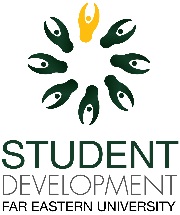 In line with my application for the position of _________________________________ under the _________________________ political party, I hereby apply for a leave of absence from my current position as __________________________ of the ______________________ organization effective April 22 to May 6, 2022.  _______________________________________                             ________________________________Signature over printed name					DateNoted: ________________________________________                           ________________________________Adviser (Signature over printed name)                                               Date